Types of Rulers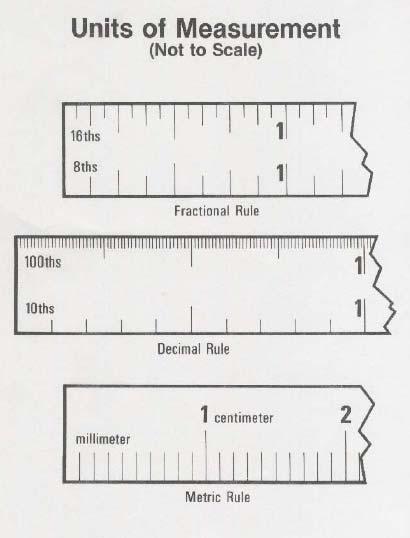 